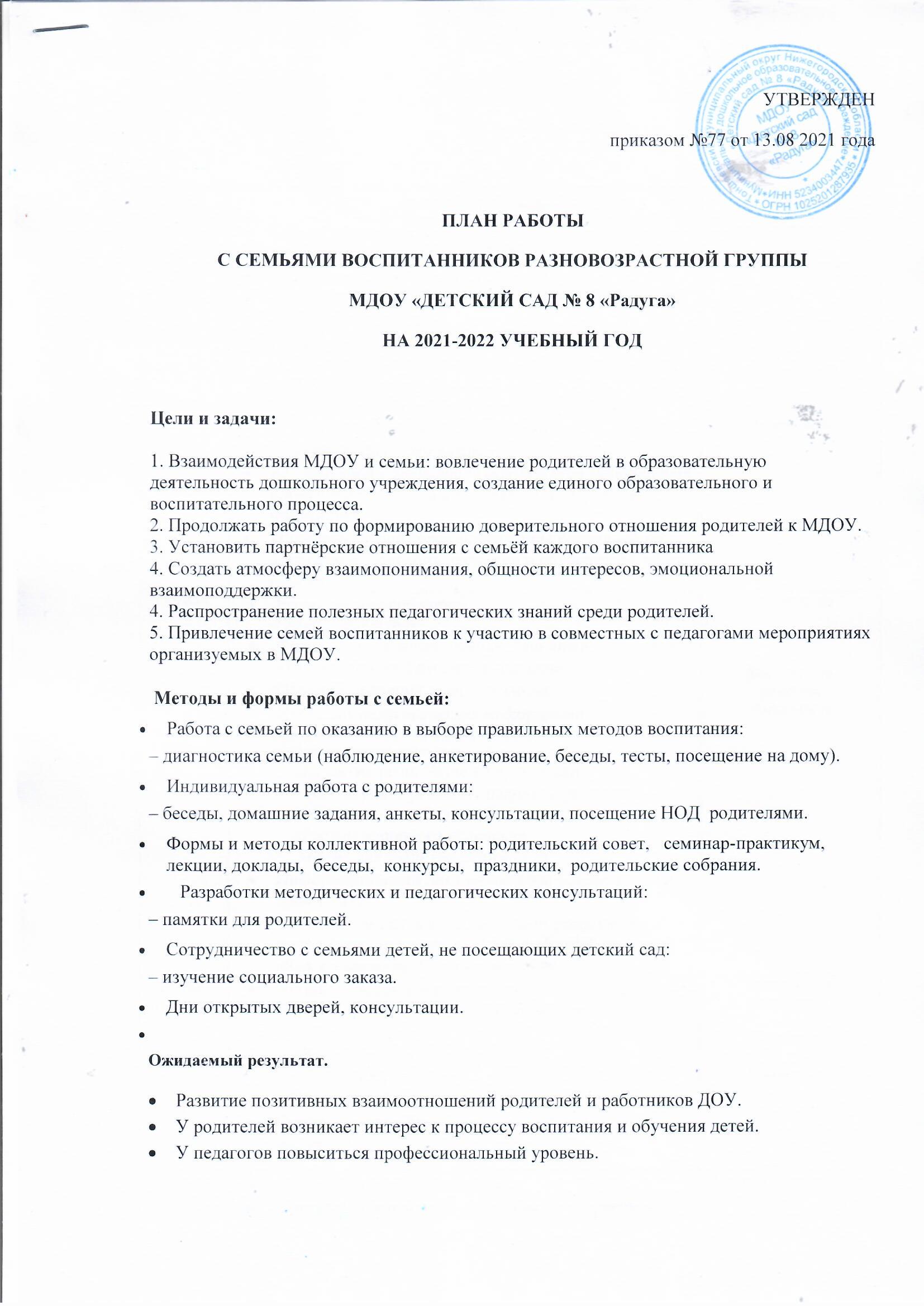 УТВЕРЖДЕНприказом №77 от 13.08 2021 годаПЛАН РАБОТЫС СЕМЬЯМИ ВОСПИТАННИКОВ РАЗНОВОЗРАСТНОЙ ГРУППЫМДОУ «ДЕТСКИЙ САД № 8 «Радуга»НА 2021-2022 УЧЕБНЫЙ ГОДЦели и задачи:1. Взаимодействия МДОУ и семьи: вовлечение родителей в образовательную деятельность дошкольного учреждения, создание единого образовательного и воспитательного процесса.2. Продолжать работу по формированию доверительного отношения родителей к МДОУ.3. Установить партнёрские отношения с семьёй каждого воспитанника4. Создать атмосферу взаимопонимания, общности интересов, эмоциональной взаимоподдержки.4. Распространение полезных педагогических знаний среди родителей.5. Привлечение семей воспитанников к участию в совместных с педагогами мероприятиях организуемых в МДОУ. Методы и формы работы с семьей:Работа с семьей по оказанию в выборе правильных методов воспитания:– диагностика семьи (наблюдение, анкетирование, беседы, тесты, посещение на дому).Индивидуальная работа с родителями:– беседы, домашние задания, анкеты, консультации, посещение НОД  родителями.Формы и методы коллективной работы: родительский совет,   семинар-практикум,  лекции, доклады,  беседы,  конкурсы,  праздники,  родительские собрания.   Разработки методических и педагогических консультаций:– памятки для родителей.Сотрудничество с семьями детей, не посещающих детский сад:– изучение социального заказа.Дни открытых дверей, консультации.Ожидаемый результат.Развитие позитивных взаимоотношений родителей и работников ДОУ.У родителей возникает интерес к процессу воспитания и обучения детей.У педагогов повыситься профессиональный уровень.СрокПроведение мероприятияОтветственныеСентябрьСовместная подготовка к учебному году. Создание базы данныхФоторепортаж «Как я провел лето!»Организация выставки из овощей и фруктов «Осенние фантазии»  Наглядно-педагогическая информация: «Возрастные особенности детей 2-3лет, 3-4 лет, 4-5лет, 5-6лет»«Осенние фантазии из овощей и фруктов»«Витаминный календарь. Осень».«Режим дня – это важно»«27 сентября – День воспитателя и всех дошкольных работников. Информационный лист «История праздника»Индивидуальное консультирование родителей по вопросам воспитания, развития и обучения детей на основе беседыВоспитателиВоспитатели, родителиВоспитатели	ВоспитателиВоспитателиОктябрьРодительское собрание                          «Новый учебный год» Фотовыставка, посвященная Дню пожилых людей «Вот какие мои бабушка и дедушка» Осенний праздник «Осень золотая»Наглядно-педагогическая информация:Развитие представлений оцвете, форме, величине по-         средством развивающих игр.«Развитие речи. Игры в кругу семьи» « Как научить ребенка правильно различать геометрические фигуры?»«Растим здорового человека» «Игры для развития речи»Информационный лист «4 октября – День защиты животных»Составление детьми с родителями рассказа из личного опыта на темы: «Мой любимый питомец», «Как я ухаживаю за животными»Воспитатели	ВоспитателиВоспитателиродителиВоспитателиНоябрьАкция «Покормите птиц зимой»Наглядно-педагогическая информация: «День матери»«Как уберечься от простуды» «К нам идет зима» «Праздник «День матери»Фотовыставка «Дружат в нашей группе девочки и мальчики»ВоспитателиВоспитатели         ВоспитателиВоспитатели ДекабрьАкция «Елочка радует всех»Выставка декоративно-прикладного творчества «Новогодняя игрушка – великан»Привлечение родителей к участию в новогоднем праздникеНаглядно-педагогическая информация«Рекомендуемая литература для чтения родителями детям о зиме»«Как организовать новогодние каникулы с ребёнком»«Оптимизм и здоровье» «Грипп. Меры профилактики. Симптомы данного заболевания.Семейная мастерская «Работаем сообща» (ремонт детской мебели, пошив одежды для кукол и др.)Конкурс рисунков «Новогодняя сказка»Конкурс на лучшее украшение своими руками «Украсим группу к празднику» Беседы с родителями о соблюдении правил безопасности при встрече Нового годаВоспитатели, родителиВоспитатели, родителиВоспитателиВоспитатели, родителиВоспитатели, родителиВоспитателиЯнварьВыставка декоративно-прикладного творчества «Рождественская звезда»Фотовыставка «Рождество в семейном кругу»День добрых дел «Постройка снежного городка на участке детского сада»Домашнее задание: «Зимние забавы»Наглядно-педагогическая информация:«Необыкновенная зимняя прогулка и игры зимой»«Зимние травмы»«Конструируем из снега и льда»«Игры для развития речевого дыхания»ВоспитателиРодителиВоспитатели, родителиВоспитатели, родителиВоспитателиВоспитатели, родителиФевральРодительское собрание  Тема:«                    »   Фотогазета «Зимняя прогулка в детском саду!»Создание фотоальбома «Все профессии нужны, все профессии важны!»Организация фотогазеты-поздравления «Самый лучший папа мой!»Привлечение родителей к участию в празднике «Широкая масленица»Домашнее задание. Тема: «День защитника Отечества». (Рекомендации родителям).Конкурс рисунков «Мой папа самый лучший»Наглядно-педагогическая информация:«Будущий мужчина или как правильно воспитывать мальчика?»«История возникновения праздника «День защитника Отечества»«Широкая Масленица. История возникновения праздника»ВоспитателиВоспитателиВоспитателиВоспитателиВоспитателиВоспитатели, родителиВоспитателиМартФотогазета-поздравление от детей «Мамочка любимая моя»Привлечь мам к созданию альбома по семейному воспитанию «Хозяюшки»Привлечение родителей к участию в празднике «Мамин день»Выставка детского творчества «Милой маме посвящается»Наглядно-педагогическая информация:«Приди, весна, с радостью!»«Международный день театра» «8 марта – международный женский день»«Весна без авитаминоза»«Театры бывают разные»Памятка «Называем геометрические фигуры дома с мамой»ВоспитателиВоспитателиВоспитателиВоспитателиВоспитателиВоспитателиАпрельВыставка декоративно-прикладного творчества «Пасхальная радость»Наглядно-педагогическая информация:«По жизни с улыбкой»«Что нам мешает быть здоровыми?»«Рисуночная живопись»Информационный лист:«12 апреля - Международный день полета человека в космос»«22 апреля - Международный День земли»Воспитатели, родителиВоспитатели, родителиВоспитателиродителиВоспитатели, родителиВоспитателиВоспитатели,родителиМайАкция «Сделай наш детский сад красивым!»Итоговое родительское собрание «Вот и стали мы на год взрослее»Социальная акция «Бессмертный полк»«Роль совместного отдыха детей и родителей»День семьи. День открытых дверейПодбор  домашней библиотечки «Читаем детям о Великой Отечественной войне»Наглядно-педагогическая информация:«Чтим родную историю»«Взаимная забота и помощь в семье»«Бережём своё здоровье или правила доктора  Неболейкина»«Музыкальные произведения для прослушивания вместе с детьми» (песни о Победе)ВоспитателиродителиВоспитателиродителиВоспитателиродителиВоспитатели, родителиВоспитателиВоспитателиродителиИюньНаглядно-педагогическая информация:«Безопасность ребёнка летом»«Прикоснись к природе сердцем»Памятка«Перегревание. Солнечные ожоги»Информационный лист:«1 июня – День защиты детей»«5 июня – День охраны окружающей среды»Выставка детских работ: «Чтобы не было беды…»Привлечение родителей к созданию картотеки «Русские народные игры»Спортивный праздник «Мама, папа, я – спортивная семьяВоспитателиВоспитатели,родителиИюльНаглядно-педагогическая информация:«Дети на дороге, или как учить детей осторожности»«Профилактика кишечных инфекций»«Детское экспериментирование с водой, воздухом, песком»Информационный лист «8 июля – День семьи, любви и верности»ВоспитателиВоспитателиВоспитателиродителиАвгустНаглядно-педагогическая информация:«Отдых с детьми на природе. Правила безопасности»Организация выставки «Умелые ручки» (поделки из бросового материала)Изготовление альбома «Как я провёл лето!»Музыкально – спортивный праздник «До свидания, лето!»ВоспитателиВоспитателиродителиВоспитатели, родителивоспитатели